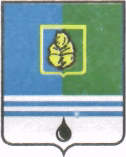 ПОСТАНОВЛЕНИЕГЛАВЫ ГОРОДА КОГАЛЫМАХанты-Мансийского автономного округа - ЮгрыО назначении публичных слушанийпо проекту решения Думы города Когалыма «О внесении изменений в решение Думы города Когалыма от 20.06.2018 №204-ГД»В соответствии с Градостроительным кодексом Российской Федерации, статьёй 15 Федерального закона от 24.11.1995 №181-ФЗ «О социальной защите инвалидов в Российской Федерации», статьями 28, 35 Федерального закона от 06.10.2003 №131-ФЗ «Об общих принципах организации местного самоуправления в Российской Федерации», Уставом города Когалыма, решением Думы города Когалыма от 24.03.2017 №74-ГД «Об утверждении Порядка организации и проведения публичных слушаний в городе Когалыме», в целях обеспечения участия населения города Когалыма в осуществлении местного самоуправления:1. Назначить:1.1. Публичные слушания по проекту решения Думы города Когалыма «О внесении изменений в решение Думы города Когалыма от 20.06.2018 №204-ГД» (далее – проект решения) на 25 ноября 2019 года согласно приложению 1 к настоящему постановлению.Место проведения – здание Администрации города Когалыма, улица Дружбы Народов, 7, кабинет 300. Время начала публичных слушаний – 18.00 часов по местному времени.2. Утвердить:2.1. порядок учета предложений по проекту решения согласно приложению 2 к настоящему постановлению;2.2. организационный комитет (далее - оргкомитет) по проведению публичных слушаний по проекту решения в составе согласно приложению 3 к настоящему постановлению.3. Определить место проведения экспозиции проекта решения – холл 1 этажа здания Администрации города Когалыма по улице Дружбы народов, 7.Дата открытия экспозиции – 23 октября 2019 года.Время посещения – понедельник – пятница с 8.30 часов до 17.00 часов по местному времени.4. Оргкомитету по проведению публичных слушаний:4.1. организовать и провести публичные слушания по проекту решения;4.2. предоставить в Думу города Когалыма заключение по результатам публичных слушаний;4.3. опубликовать информацию по результатам публичных слушаний в газете «Когалымский вестник» и разместить на официальном сайте Администрации города Когалыма (www.admkogalym.ru) в информационно-телекоммуникационной сети «Интернет».5. Опубликовать настоящее постановление и приложения к нему в газете «Когалымский вестник» и разместить на официальном сайте Администрации города Когалыма в информационно-телекоммуникационной сети «Интернет» (www.admkogalym.ru).6. Контроль за выполнением настоящего постановления оставляю за собой.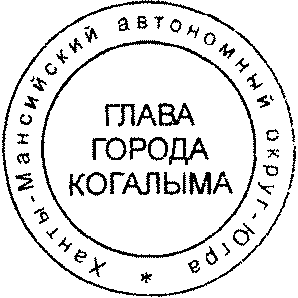 Глава города Когалыма						Н.Н.ПальчиковСогласовано:зам.главы г.Когалыма						М.А.Рудиковзам.главы г.Когалыма						Т.И.Черныхзам.председателя КУМИ					М.В.Лучицкаяначальник ЮУ							И.А.Леонтьеваначальник управления ИДиРП				Ю.Л.Спиридонованачальник ОпоСОиСВ					А.А.Анищенкои.о.начальника ОАиГ						Е.В.Егоровадиректор МКУ «УЖКХ г.Когалыма»				А.Т.БутаевПодготовлено:ведущий инженер МКУ «УЖКХ г.Когалыма»		Г.В.Ларионова	Разослать: Рудиков М.А., Черных Т.И., МКУ «УЖКХ г.Когалыма», ОАиГ, УИДиРП, ЮУ, КУМИ, прокуратура, Сабуров, газета, МКУ «УОДОМС», Дума г. Когалыма, ОпоСОиСВ, ООО «УПТК»Приложение 1к постановлению главыгорода Когалымаот 18.10.2019 №10Проект вносится главой города КогалымаРЕШЕНИЕДУМЫ ГОРОДА КОГАЛЫМАХанты-Мансийского автономного округа – Югры«___»_________20__г.О внесении изменений в решение Думы города Когалыма от 20.06.2018 №204-ГДВ соответствии с Федеральным законом от 24.11.1995 №181-ФЗ                       «О социальной защите инвалидов в Российской Федерации», Федеральным законом от 06.10.2003 №131-ФЗ «Об общих принципах организации местного самоуправления в Российской Федерации», Уставом города Когалыма, учитывая результаты публичных слушаний от 25.11.2019, Дума города Когалыма РЕШИЛА:1. Внести в решение Думы города Когалыма от 20.06.2018 №204-ГД             «Об утверждении правил благоустройства территории города Когалыма» (далее – решение) следующие изменения:1.1. слова «2. Опубликовать настоящее решение и приложение к нему в газете «Когалымский вестник».» заменить словами «3. Опубликовать настоящее решение и приложение к нему в газете «Когалымский вестник».»;1.2. в пункте 16.2 части 16 статьи 4 приложения к решению слова «кондиционеров и спутниковых антенн» заменить словами «наружных кондиционеров, антенн, проводов, розеток»;1.3. часть 16 статьи 4 приложения к решению дополнить пунктом 16.23 следующего содержания:«16.23. выпас и нахождение сельскохозяйственных животных и домашней птицы вне установленных для этих целей мест.»;1.4. статью 4 приложения к решению дополнить частью 17 следующего содержания:«17. Выпас и нахождение сельскохозяйственных животных и домашней птицы на территории города Когалыма разрешается в зоне земель, предназначенных для ведения крестьянского фермерского хозяйства в соответствии с генеральным планом города Когалыма, правилами землепользования и застройки города Когалыма.»;1.5. часть 9 статьи 13 приложения к решению изложить в следующей редакции:«9. На каждой стоянке (остановке) транспортных средств, в том числе около объектов социальной, инженерной и транспортной инфраструктур (жилых, общественных и производственных зданий, строений и сооружений, включая те, в которых расположены физкультурно-спортивные организации, организации культуры и другие организации), мест отдыха, выделяется не менее 10 процентов мест (но не менее одного места) для бесплатной парковки транспортных средств, управляемых инвалидами I, II групп, а также инвалидами III группы в порядке, установленном Правительством Российской Федерации, и транспортных средств, перевозящих таких инвалидов и (или) детей-инвалидов. На указанных транспортных средствах должен быть установлен опознавательный знак «Инвалид». Порядок выдачи опознавательного знака «Инвалид» для индивидуального использования устанавливается уполномоченным Правительством Российской Федерации федеральным органом исполнительной власти. Указанные места для парковки не должны занимать иные транспортные средства.»;1.6. часть 3 статьи 21 приложения к решению дополнить абзацем шестым следующего содержания:«- сносить, переустанавливать, перемещать малые архитектурные формы.»;1.7. пункт 19.8 части 19 статьи 23 приложения к решению признать утратившим силу. 2. Опубликовать настоящее решение в газете «Когалымский вестник».Приложение 2к постановлению главыгорода Когалымаот 18.10.2019 №10ПОРЯДОКучета предложений по проекту решения Думы города Когалыма          «О внесении изменений в решение Думы города Когалыма от 20.06.2018 №204-ГД»1. Предложения по проекту решения Думы города Когалыма                        «О внесении изменений в решение Думы города Когалыма от 20.06.2018 №204-ГД» (далее – Проект) принимаются в течение 10 дней со дня опубликования информационного сообщения о проведении публичных слушаний.В случае если предложения направлены в организацию посредствам почтовой связи до двадцати четырех часов последнего дня указанного срока, предложения считаются направленными в срок. В том случае, если предложения поступили после проведения публичных слушаний по Проекту, они подлежат рассмотрению ответственным за подготовку и проведение публичных слушаний.2. Предложения по существу Проекта направляются в письменной форме в Администрацию города Когалыма по адресу: город Когалым,                                 ул. Дружбы народов, 7 или в электронном виде в виртуальную приемную Администрации города Когалыма на официальном сайте Администрации города Когалыма в информационно-телекоммуникационной сети Интернет (www.admkogalym.ru) с указанием фамилии, имени, отчества (последнее - при наличии), даты рождения, адреса места жительства и контактного телефона жителя города, внесшего предложения по обсуждаемому Проекту. В том случае, если инициатором предложения выступает коллектив граждан по месту работы или по месту жительства, то предложения оформляются в виде протокола соответствующего собрания с указанием времени, даты, места проведения собрания, подписанного председательствующим и секретарем собрания.3. Поступающие предложения подлежат обязательной регистрации в журнале учета предложений по проектам муниципальных правовых актов и направлению в организационный комитет по проведению публичных слушаний по Проекту.4. Все поступившие предложения по Проекту подлежат рассмотрению и обсуждению на публичных слушаниях, а в случае, указанном в пункте 1 настоящего Порядка, - рассмотрению в организационном комитете по проведению публичных слушаний по Проекту.5. Результат рассмотрения и обсуждения письменных и устных предложений по Проекту подлежит включению в заключение по результатам публичных слушаний.Приложение 3к постановлению главыгорода Когалымаот 18.10.2019 №10СОСТАВоргкомитета по проведению публичных слушанийпо проекту решения Думы города Когалыма «О внесении изменений в решение Думы города Когалыма от 20.06.2018 №204-ГД»М.А.Рудиков - заместитель главы города Когалыма, курирующий деятельность в сфере жилищно-коммунального хозяйства;Т.И.Черных - заместитель главы города Когалыма, курирующий вопросы в сфере финансов, экономики и муниципального заказа;Ю.Л.Спиридонова - начальник управления инвестиционной деятельности и развития предпринимательства Администрации города Когалыма;И.А.Леонтьева - начальник юридического управления Администрации города Когалыма;В.С.Лаишевцев - начальник отдела архитектуры и градостроительства Администрации города Когалыма;А.А.Анищенко - начальник отдела по связям с общественностью и социальным вопросам Администрации города Когалыма;А.В.Ковальчук - председатель Комитета по управлению муниципальным имуществом Администрации города Когалыма;А.Т.Бутаев - директор муниципального казенного учреждения «Управление жилищно-коммунального хозяйства города Когалыма»;В.Л.Дзябко – заместитель председателя общественной организации «Когалымская городская федерация инвалидного спорта» (по согласованию).____________________От  «18»октября2019г. № 10ПредседательГлаваДумы города Когалымагорода Когалыма____________А.Ю.Говорищева_______________Н.Н.Пальчиков